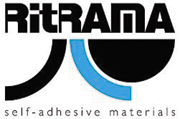 05049 RI-JET 100 GLOSS WHITE AP940 PERMANENT WK13502659 RI-JET 100 GLOSS WHITE AR802 REMOVABLE WK13504503 RI-JET 100 MATT WHITE AP940 PERMANENT WK13504353 RI-JET 100 МАТТ WHITE AR802 REMOVABLE WK135Лицевой материал:Глянцевая белая мономерная (мягкая) виниловая пленкаТип:                                 Мономерная (мягкая) винилЦвет и поверхность    Глянцевая белаяВес:                                    134 g/m² ±10% ISO-536Толщина:                          100 µ ±10% ISO 534-80Клей:Акриловый постоянный, с высокой степенью прозрачности, отличающийся очень высокой когезией. Предназначен для нанесения на разнообразные поверхности, такие как стекло, ABS, PS, PVC. Не наносится на аполярные поверхности (как PE и PP).Название:             AP 940 постоянный Тип:                        Акриловый постоянныйМин.темп.нанесения:            + 10°CРабочая температура:           -30°C/+120°СПрочность на сдвиг:                СредняяЛипкость:                                   Средняя, N/inch2Окончательная Адгезия:        Высокая, N/inchПодложка:Тип: Силиконизированная с одной стороны крафт- бумагаЦвет и поверхность:       БелаяВес:                          135 g/m² ±10%   PP-032 – ISO 536Толщина:                132 µ ±10%         ISO 534Прозрачность:       n.a. %                   DIN 53 147-64Применение:Применяется в наружной рекламе и для оформления помещений (наружные и внутренние постеры, биллборды и вывески), а также для нанесения на транспортные средства: (ровные поверхности, включая автобусы, трамваи и такси).Методы печати:
Серия RI-JET для широкоформатной печати дает прекрасные результаты при печати на пленках этой серии UV, сольвентными и экосольвентными чернилами. Перед использованием всегда рекомендуется проверять совместимость пленки, принтера и чернил.Срок службы: свыше 3-х летХранение24   месяца, только для материалов доставленных компанией Ritrama, которые не подвергались дальнейшей обработке, при следующих условиях хранения:- Температуре 22ºС +/- 2ºС и в условиях относительной влажности 50%+/-5%.-  Место хранения должно быть чистым и сухим.-  Хранить  материал в оригинальной упаковке для защиты его от пыли и грязи.-  Не подвергать действию прямых солнечных лучей.Лицевой материал:Глянцевая белая мономерная (мягкая) виниловая пленкаТип:                                 Мономерная (мягкая) винилЦвет и поверхность    Глянцевая белаяВес:                                     134 g/m² ±10% ISO-536Толщина:                          100 µ ±10% ISO 534-80Клей:Обеспечивает высокий уровень сцепления, легкое и чистое удаление со стекла и других поверхностей. Не рекомендуется использовать на бумаге, PVC, ABS, PS, окрашенных  и лакированных поверхностях.Название:             AR802 удаляемыйТип:                        Акриловый удаляемыйМин.темп.нанесения:            + 10°CРабочая температура:           -20°C/+80°СПрочность на сдвиг:                7 inch2Окончательная Адгезия:       8 N/inchПодложка:Тип: Силиконизированная с одной стороны крафт- бумагаЦвет и поверхность:       БелаяВес:                          135 g/m² ±10%   PP-032 – ISO 536Толщина:                132 µ ±10%         ISO 534Прозрачность:       n.a. %                   DIN 53 147-64Применение:Применяется в наружной рекламе и для оформления помещений (наружные и внутренние постеры, биллборды и вывески), а также для нанесения на транспортные средства: (ровные поверхности, включая автобусы, трамваи и такси).Методы печати:
Серия RI-JET для широкоформатной печати дает прекрасные результаты при печати на пленках этой серии UV, сольвентными и экосольвентными чернилами. Перед использованием всегда рекомендуется проверять совместимость пленки, принтера и чернил.Срок службы внешних вертикальных экспозиций: свыше 3-х летХранение24   месяца, только для материалов доставленных компанией Ritrama, которые не подвергались дальнейшей обработке, при следующих условиях хранения:- Температуре 22ºС +/- 2ºС и в условиях относительной влажности 50%+/-5%.-  Место хранения должно быть чистым и сухим.-  Хранить  материал в оригинальной упаковке для защиты его от пыли и грязи.-  Не подвергать действию прямых солнечных лучей.Лицевой материал:Матовая белая мономерная (мягкая) виниловая пленкаТип:                                 Мономерная (мягкая) винилЦвет и поверхность    Матовая белаяВес:                                     134 g/m² ±10% ISO-536Толщина:                          100 µ ±10% ISO 534-80Клей:Акриловый постоянный, с высокой степенью прозрачности, отличающийся очень высокой когезией. Предназначен для нанесения на разнообразные поверхности, такие как стекло, ABS, PS, PVC. Не наносится на аполярные поверхности (как PE и PP).Название:             AР 940 постоянный Тип:                        Акриловый постоянныйМин.темп.нанесения:            + 10°CРабочая температура:           -30°C/+120°СПрочность на сдвиг:                СредняяЛипкость:                                   Средняя, N/inch2Окончательная Адгезия:        Высокая, N/inchПодложка:Тип: Силиконизированная с одной стороны крафт- бумагаЦвет и поверхность:       БелаяВес:                          135 g/m² ±10%   PP-032 – ISO 536Толщина:                132 µ ±10%         ISO 534Прозрачность:       n.a. %                   DIN 53 147-64Применение:Применяется в наружной рекламе и для оформления помещений (наружные и внутренние постеры, биллборды и вывески), а также для нанесения на транспортные средства: (ровные поверхности, включая автобусы, трамваи и такси).Методы печати:
Серия RI-JET для широкоформатной печати дает прекрасные результаты при печати на пленках этой серии UV, сольвентными и экосольвентными чернилами. Перед использованием всегда рекомендуется проверять совместимость пленки, принтера и чернил.Срок службы внешних вертикальных экспозиций: свыше 3-х летХранение24   месяца, только для материалов доставленных компанией Ritrama, которые не подвергались дальнейшей обработке, при следующих условиях хранения:- Температуре 22ºС +/- 2ºС и в условиях относительной влажности 50%+/-5%.-  Место хранения должно быть чистым и сухим.-  Хранить  материал в оригинальной упаковке для защиты его от пыли и грязи.-  Не подвергать действию прямых солнечных лучей.Лицевой материал:Матовая белая мономерная (мягкая) виниловая пленкаТип:                                 Мономерная (мягкая) винилЦвет и поверхность    Матовая белаяВес:                                     134 g/m² ±10% ISO-536Толщина:                          100 µ ±10% ISO 534-80Клей:Обеспечивает высокий уровень сцепления, легкое и чистое удаление со стекла и других поверхностей. Не рекомендуется использовать на бумаге, PVC, ABS, PS, окрашенных  и лакированных поверхностях.Название:             AR 802 удаляемый Тип:                        Акриловый удаляемыйМин.темп.нанесения:            + 10°CРабочая температура:           -20°C/+80°СПрочность на сдвиг:                СредняяЛипкость:                                   Средняя, N/inch2Окончательная Адгезия:       Средняя, N/inchПодложка:Тип: Силиконизированная с одной стороны крафт- бумагаЦвет и поверхность:       БелаяВес:                          135 g/m² ±10%   PP-032 – ISO 536Толщина:                132 µ ±10%         ISO 534Прозрачность:       n.a. %                   DIN 53 147-64Применение:Применяется в наружной рекламе и для оформления помещений (наружные и внутренние постеры, биллборды и вывески), а также для нанесения на транспортные средства: (ровные поверхности, включая автобусы, трамваи и такси).Методы печати:
Серия RI-JET для широкоформатной печати дает прекрасные результаты при печати на пленках этой серии UV, сольвентными и экосольвентными чернилами. Перед использованием всегда рекомендуется проверять совместимость пленки, принтера и чернил.Срок службы внешних вертикальных экспозиций: свыше 3-х летХранение24   месяца, только для материалов доставленных компанией Ritrama, которые не подвергались дальнейшей обработке, при следующих условиях хранения:- Температуре 22ºС +/- 2ºС и в условиях относительной влажности 50%+/-5%.-  Место хранения должно быть чистым и сухим.-  Хранить  материал в оригинальной упаковке для защиты его от пыли и грязи.-  Не подвергать действию прямых солнечных лучей.